С 1 апреля по 31 мая на территории Алькеевского района санитарно-экологический двухмесячник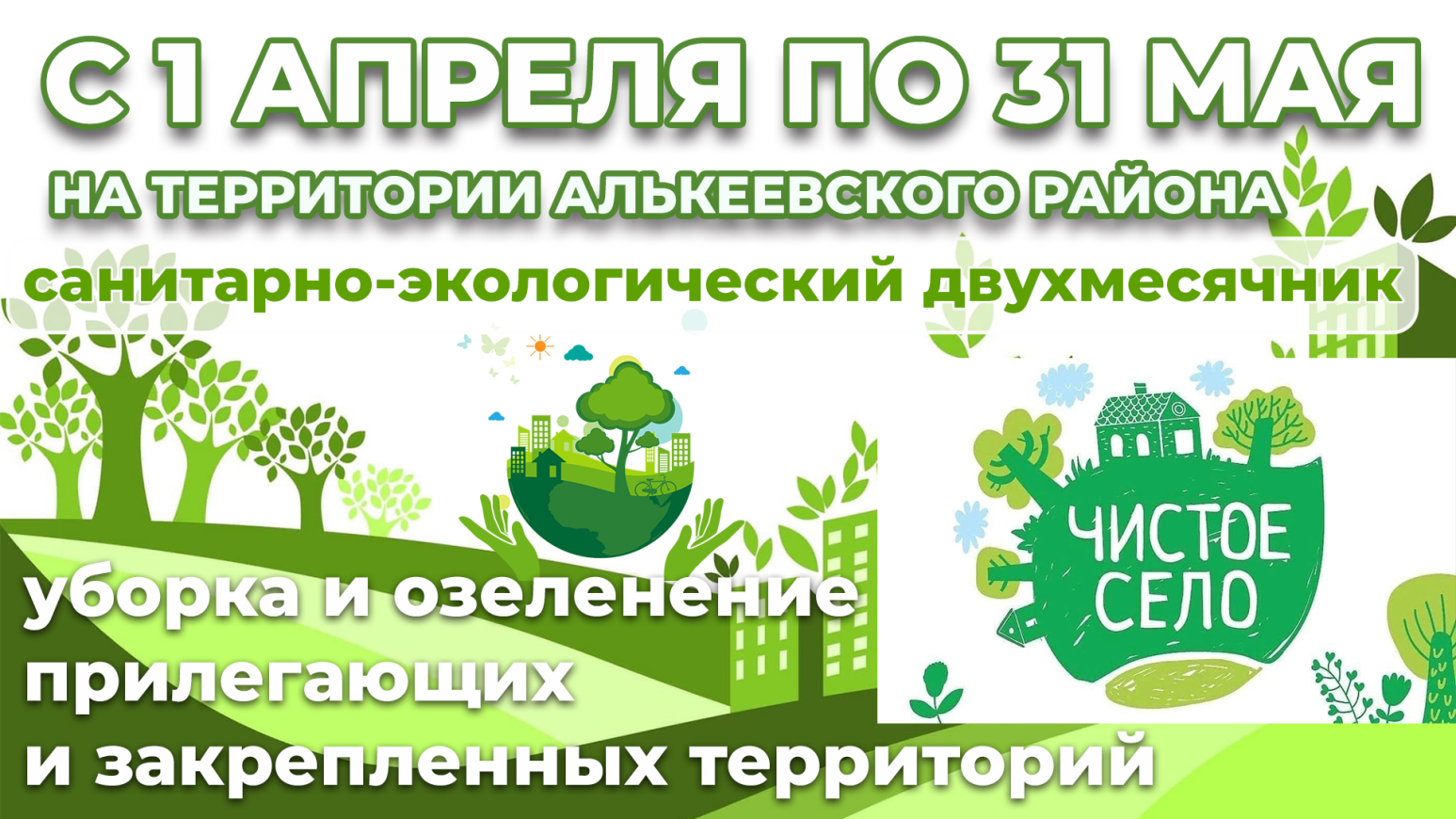 